2023 Oak Glen Football ScheduleDate									OpponentAUG	12						@ Wheeling Central scrimmage		5:00scrimmage				6:30AUG  25						@ Weir						7:00SEPT  1						St Mary’s					7:00SEPT  7 Thursday	 WTOV9			@ Edison						7:00SEPT 15						Toronto						7:00SEPT 23						@ Berkeley Springs		4:00SEPT 29						Robert C Byrd 	(Homecoming)	7:00OCT   6						@ Brooke					7:00OCT  13						East Liverpool				7:00OCT  20						@ Cameron					7:00OCT  27						BYE WEEKNOV   3						Roane County				7:00JV ScheduleAUG 28						Weir							5:30SEPT 4														5:30SEPT 11						Edison						5:30SEPT 16						@ Toronto					10:00SEPT 25														5:30OCT  2						OCT  9						@ Brooke					6:00OCT  14						@ East Liverpool			10:00OCT  23														5:30OCT  30						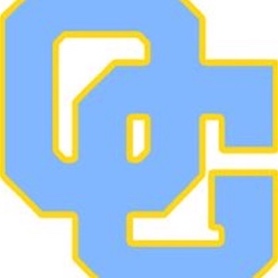 DICK SHILLINGATHLETIC DIRECTORAthletic Department195 Golden Bear DriveNew Cumberland, WV 26047                                                     Telephone (304) 387-2063 x3748                              Cell: 330-301-4872                                                      Fax (304) 387-2079                      Email: Richard.shilliing@k12.wv.us                                                     Telephone (304) 387-2063 x3748                              Cell: 330-301-4872                                                      Fax (304) 387-2079                      Email: Richard.shilliing@k12.wv.us